Activities of Youth Red Cross, Central University of Haryana from July 2016 to till date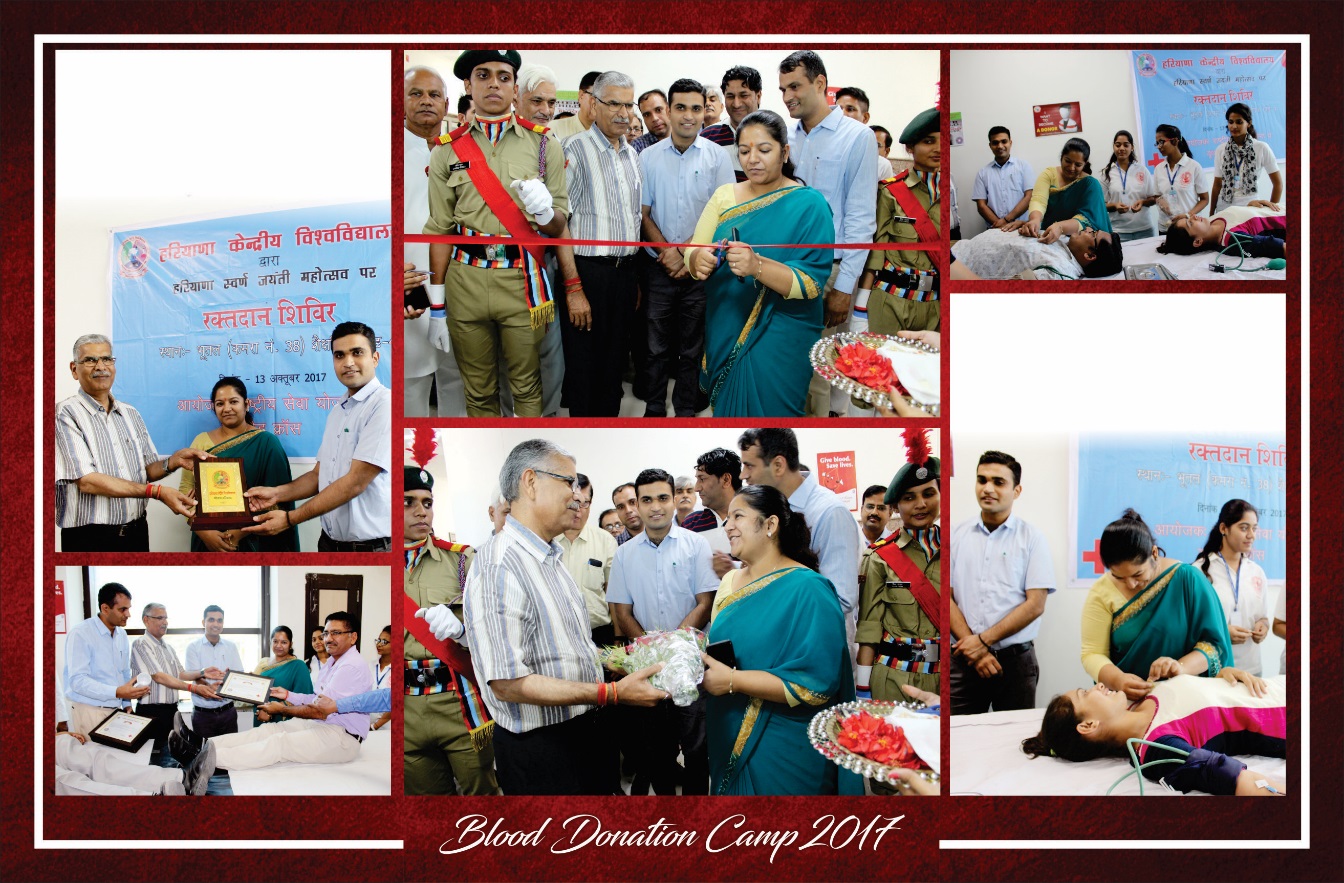 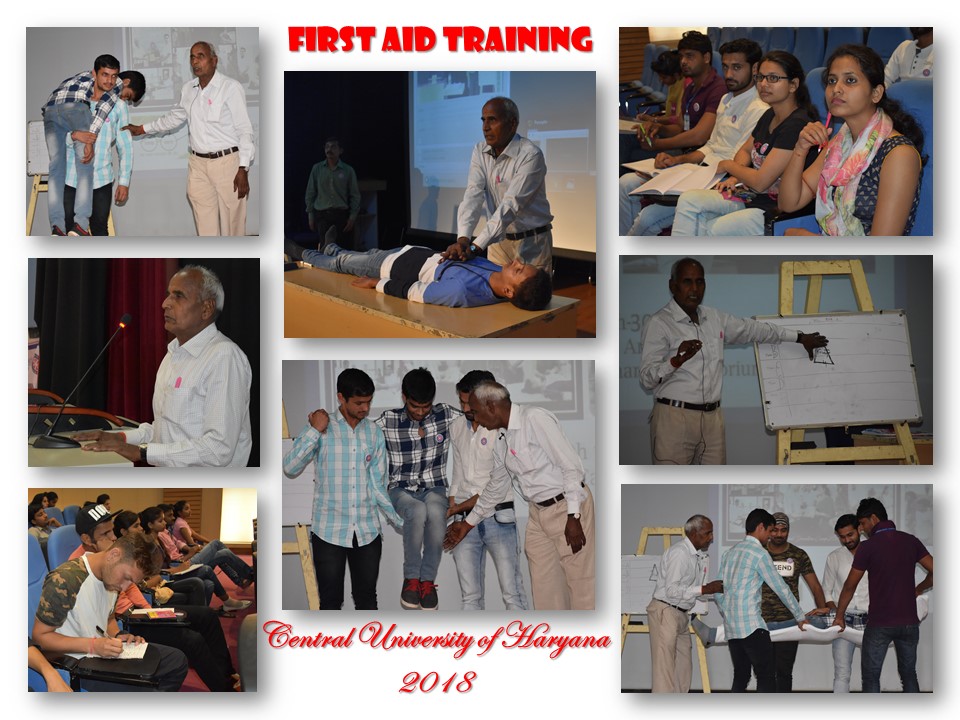 27th June-10th July,2016Participation of 2 Volunteers(Boys) in Water Sports at ABVIMAS, Pong Dem(HP)1st September to 6th September, 2016Participation of 4 Volunteers (Boys) of YRC in State-Level Youth Red Cross Training Camp  Panchkula15th September to 20th2016Participation of 4 Volunteers (Girls) of YRC in State-Level Youth Red Cross Training Camp at Panchkula 18th October to 24th October 2016Participation of 4 Volunteers (Boys) of YRC in National-Level Youth Red Cross Training Camp at, Panchkula 21st November,2016Second Blood Donation Camp’’ on the occasion of Haryana Swaran Jyanti Mohatsav in association with IRCS, New Delhi. 27th January to 31st January 2017Participation of 3 Volunteers (Girls)  along with Dr Renu Yadav, Counsellor of YRC in Inter-State-Level Youth Red Cross Training Camp at Bhubaneswar(Odisha)29th t0o 31st May,2017Participation of Dr Renu & Dr Dinesh in Brigade Officer Training Camp at Mussoorie (UK) from 15th to 20th September,2017Participation of 5 Volunteers (Girls)  along with Dr Renu Yadav, Counsellor of YRC in State-Level Youth Red Cross Training Camp at Vrindavan(UP)2nd to 8th October, 2017Participation of 10 Volunteers (Girls)  in NIC at Hisar(Haryana)13th October 20173rd Blood Donation Camp at CUH28th January to 2nd Feb,2018Participation of  6 Volunteers State-Level Youth Red Cross Training Camp at Panchkula12-16th March,2018Participation of 11Volunteers along in District-Level Youth Red Cross Training Camp at Narnaul